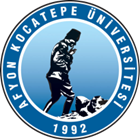 T.C.AFYON KOCATEPE ÜNİVERSİTESİSOSYAL BİLİMLER ENSTİTÜSÜT.C.AFYON KOCATEPE ÜNİVERSİTESİSOSYAL BİLİMLER ENSTİTÜSÜT.C.AFYON KOCATEPE ÜNİVERSİTESİSOSYAL BİLİMLER ENSTİTÜSÜT.C.AFYON KOCATEPE ÜNİVERSİTESİSOSYAL BİLİMLER ENSTİTÜSÜ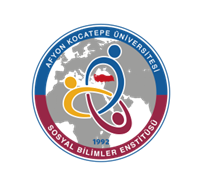 2022-2023 EĞİTİM-ÖGRETİM YILI BAHAR YARIYILI GASTRONOMİ VE MUTFAK SANATLARI ANABİLİM DALI TEZLİ YÜKSEK LİSANS PROGRAMI HAFTALIK DERS PROGRAMI2022-2023 EĞİTİM-ÖGRETİM YILI BAHAR YARIYILI GASTRONOMİ VE MUTFAK SANATLARI ANABİLİM DALI TEZLİ YÜKSEK LİSANS PROGRAMI HAFTALIK DERS PROGRAMI2022-2023 EĞİTİM-ÖGRETİM YILI BAHAR YARIYILI GASTRONOMİ VE MUTFAK SANATLARI ANABİLİM DALI TEZLİ YÜKSEK LİSANS PROGRAMI HAFTALIK DERS PROGRAMI2022-2023 EĞİTİM-ÖGRETİM YILI BAHAR YARIYILI GASTRONOMİ VE MUTFAK SANATLARI ANABİLİM DALI TEZLİ YÜKSEK LİSANS PROGRAMI HAFTALIK DERS PROGRAMI2022-2023 EĞİTİM-ÖGRETİM YILI BAHAR YARIYILI GASTRONOMİ VE MUTFAK SANATLARI ANABİLİM DALI TEZLİ YÜKSEK LİSANS PROGRAMI HAFTALIK DERS PROGRAMI2022-2023 EĞİTİM-ÖGRETİM YILI BAHAR YARIYILI GASTRONOMİ VE MUTFAK SANATLARI ANABİLİM DALI TEZLİ YÜKSEK LİSANS PROGRAMI HAFTALIK DERS PROGRAMI2022-2023 EĞİTİM-ÖGRETİM YILI BAHAR YARIYILI GASTRONOMİ VE MUTFAK SANATLARI ANABİLİM DALI TEZLİ YÜKSEK LİSANS PROGRAMI HAFTALIK DERS PROGRAMI2022-2023 EĞİTİM-ÖGRETİM YILI BAHAR YARIYILI GASTRONOMİ VE MUTFAK SANATLARI ANABİLİM DALI TEZLİ YÜKSEK LİSANS PROGRAMI HAFTALIK DERS PROGRAMI         GÜNLER         GÜNLER         GÜNLER         GÜNLER         GÜNLER         GÜNLER         GÜNLER         GÜNLERSaatPazartesiPazartesiSalıÇarşambaPerşembePerşembeCuma08:30Gıda Hijyeni ve Teknolojisi(Dr. Öğr. Ü. Bilge AKDENİZ)(Uygulama Binası UB 1 Derslik)09:30Gıda Hijyeni ve Teknolojisi(Dr. Öğr. Ü. Bilge AKDENİZ)(Uygulama Binası UB 1 Derslik)10:30Gıda Hijyeni ve Teknolojisi(Dr. Öğr. Ü. Bilge AKDENİZ)(Uygulama Binası UB 1 Derslik)Gastronomik Kimlik ve Destinasyon Geliştirme                                   (Doç. Dr. Sabri ÇELİK)Z-2111:30Yerel Mutfakta Alan Araştırmaları(Prof. Dr. Mustafa SANDIKCI)(Uygulama Binası UB 1 Derslik)Gastronomik Kimlik ve Destinasyon Geliştirme                                   (Doç. Dr. Sabri ÇELİK)Z-2113:00Yerel Mutfakta Alan Araştırmaları(Prof. Dr. Mustafa SANDIKCI)(Uygulama Binası UB 1 Derslik)Gastronomik Kimlik ve Destinasyon Geliştirme                                   (Doç. Dr. Sabri ÇELİK)Z-2114:00Yerel Mutfakta Alan Araştırmaları(Prof. Dr. Mustafa SANDIKCI)(Uygulama Binası UB 1 Derslik)Gastronomi ve İletişim(Dr. Öğr. Ü. Asuman PEKYAMAN)(Uygulama Binası UB 1 Derslik)15:00Gastronomi ve İletişim(Dr. Öğr. Ü. Asuman PEKYAMAN)(Uygulama Binası UB 1 Derslik)16:00Gastronomi ve İletişim(Dr. Öğr. Ü. Asuman PEKYAMAN) (Uygulama Binası UB 1 Derslik)17:00